Peqqissaanermik Ilinniarfik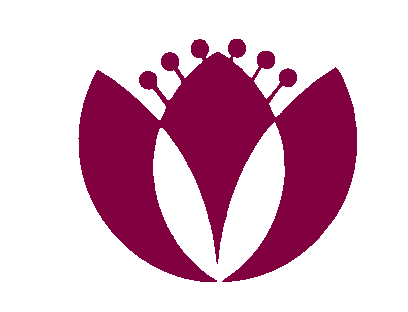 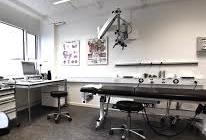 Peqqissaanikkut sullissisoqPeqqissaanermik IlinniarfikSvend Jungep Aqqutaa 23900 NuukTlf.: 34 99 50Email: pipost@nanoq.glhttp://www.pi.glPeqqinnissakkut sullissisoq.Peqqinnissakkut sullissisoq nunaqarfimmi imal. peqqissaavimmi peqqinnissakkut sullissisuuvoq, nunaqqatillu suleqatigalugit peqqisuu-nissamut pitsaaliuinermullu tunngasunik suliaqartuulluni. Tamatuma saniatigut peqqinnissakkut sullissisoq, ilinniakkat tunngavigalugit peqqinnissakkut sullissisoq alla napparsimasumut pingaar-nertut akisussaassuusoq suleqatigalugu, nunaqarfimmi napparsimaviup avataani tunngaviusumik suliassanik allanik isumaginnittuuvoq.Piumasaqaataasut makkuupput: Meeqqat Atuarfianni inaarutaasumik misilitsinnermi karakteerit uku angusimanissaat: Qallunaatut D (4)Kalaallisut D (4)Kisitsineq E (02)Taakku saniatigut piumasaqaataavoq:Pinerlussimannginnermut allagartaq.sungiusarluni suliffissamik isumaqatigiissut.Peqqinnissakkut sullissisunngorniarluni ilinniarneq sapaatit akunnerinik 22-inik sivisussuseqarpoq. Ilinniarnerup inger-lanerani marloriarluni Nuummi atuagar-sorneq ingerlanneqartarpoq, tamarmik sapaatip akunnerinik arfinilinnik sivisussusilinnik. Taakku saniatigut marloriarluni sungiusarluni sulineq ingerlanneqartarpoq, sapaatip akunnerinik tallimanik sivisussueqartunik. Ilinniarneq suliffimmi sungiusarnerup nalaani naammassineqartarpoq. Ilinniarneq tamaat suliffinniik ilinniartuunersiuteqassaatit. Qinnuteqarfissaq: 1. marts ukiut tamaasa. Najugaqarneq nammineq akisussaaffigaat. Ilinnialernissannut akuerisaaguit erngerlutit www.kaf.gl aqqutigalugu kollegiessannik inniminniissaatit. Ilinnialernissannut tigutinnermut uppernarsaatip assilinera ilinniarnerullu ingerlarngata takussutissaa atorlugit kollegiessannik qinnuteqassaatit. Billetsi: ineqarnissat isumannaarsimale-rukku Peqqissaanermik Ilinniarfimmiit billetsissannik sanaanneqarsinnaanngus-saatit. Najugassaqarnermik uppernarsaat uunga nassiunneqassaaq: pipost@nanoq.gl. Kollegieniissaguit inissannik tunineqar-ninnik allagarsiat nassiutissavat, nammineq illoqarfimmi najugaqarniaruit tamanna allaganngorlugu aamma nalunaarutigis-savat. Paasisaqarnerorusukkuit:Nittartagaq: pi.gl.Ilinniartunik aqqutissiuisoq: 34 99 61palh@nanoq.glPeqqissaanermik IlinniarfikSundhedsarbejderPeqqissaanermik IlinniarfikSvend Jungep Aqqutaa 23900 NuukTlf.: 34 99 50Email: pipost@nanoq.glhttp://www.pi.glSundhedsarbejder.En sundhedsarbejder arbejder i bygder, sygeplejestationer, sundhedscentre, og løser sundhedsfremmende og forebyg-gende opgaver i samarbejde med befolk-ningen i bygden.Desuden varetager sundhedsarbejderen grundlæggende præhospital behandling i bygden samt andre patientopgaver i samarbejde med anden sundhedsfaglig person, som har det overordnede ansvar for patienten.Adgangskravene er, at du har gennemført folkeskolen med mindst følgende karakter iD (4) i dansk.D (4) i grønlandsk.E (02) i matematik.Desuden:Ren straffeattest.Tilsagn om praktikplads.Sundhedsarbejder uddannelsen varer 22 uger. Under uddannelsen skal man på 6 ugers teoriophold to gange, og på 5 ugers praktik to gange. Uddannelsen afsluttes i praktikken. Du vil få uddannelsesløn under hele din uddannelse.  Ansøgningsfrist: 1. marts hvert år. Kollegie: du har selv ansvaret for at finde bolig under din uddannelse. Det betyder at du snarest efter optagelsen på uddannelsen skal reservere kollegieplads hos gennem www.kaf.gl. Du skal sende dit optagelsesbrev samt oversigten over uddannelsesforløbet til dem. Du kan finde mere viden på www.sunngu.gl. Billet: Når du har fået tildelt et kollegieværelse skal du sende bekræftelsen til pipost@nanoq.gl, så du kan få billet til teoriopholdet. Hvis du bor privat under uddannelsen, skal du også meddele dette på mail. Få mere at vide:Hjemmeside: pi.gl.Studievejleder: 34 99 61palh@nanoq.gl